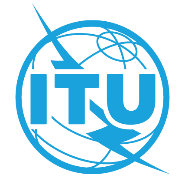 前言国际电信联盟（ITU）是从事电信领域工作的联合国专门机构。ITU-T（国际电信联盟电信标准化部门）是国际电联的常设机构，负责研究技术、操作和资费问题，并发布有关上述内容的建议书，以便在世界范围内实现电信标准化。每四年一届的世界电信标准化全会（WTSA）确定ITU-T各研究组的课题，再由各研究组制定有关这些课题的建议书。世界电信标准化全会第1号决议规定了批准ITU-T建议书所须遵循的程序。属ITU-T研究范围的一些信息技术领域的必要标准是与国际标准化组织（ISO）和国际电工技术委员会（IEC）协作制定的。 ITU 2022年版权所有。未经国际电联事先书面许可，不得以任何手段复制本出版物的任何部分。第99号决议（2022年，日内瓦）关于国际电联电信标准化部门研究组组织改革的考虑（2022年，日内瓦）世界电信标准化全会（2022年，日内瓦），忆及a)	国际电联《组织法》第105款和国际电联《公约》第197款；b)	有关改进国际电联基于结果的管理方式的全权代表大会第151号决议（2018年，迪拜，修订版），考虑到a)	《组织法》和《公约》中有关国际电联总体战略目标和部门目标的规定；b)	全权代表大会第71号决议（2018年，迪拜，修订版）附件1中的国际电联电信标准化部门（ITU-T）战略目标和总体目标及其实施标准；c)	有关世界电信标准化全会（WTSA）不断演进的作用的全权代表大会第122号决议（2010年，瓜达拉哈拉，修订版）；d)	有关ITU-T研究组的责任与职权的本届全会第2号决议（2022年，日内瓦，修订版）；e)	信息社会世界峰会《原则宣言》第44款强调，标准化是信息社会的基石之一，认识到a)	由于标准化格局已发生重大变化，ITU-T应考虑是否以及如何根据公共和私营部门参与方的期望，通过审查研究组的结构和对ITU-T研究组的组织改革进行彻底分析等方面，适应迅速变化的环境；b)	实现对ITU-T研究组结构的重新设计需要通过明确和彻底的分析，这将使职权能够应对电信/信息通信技术的演进；c)	经过重新设计的ITU-T研究组结构需要提高国际电联内部以及与其他组织协作的效率，注意到电信标准化顾问组（TSAG）会议的讨论已产生TSAG向本届全会提议的行动计划，题为“有关ITU-T研究组重组的分析行动计划草案”，做出决议1	执行TSAG制定的旨在分析ITU-T研究组重组的行动计划；2	TSAG有责任基于成员国和ITU-T部门成员提交TSAG的文稿，管理ITU-T研究组重组的分析工作；3	可能的改革和审查的输出成果为针对下届WTSA的指导意见，其实施并非强制，责成电信标准化顾问组1	通过报告人组或其他适当组开展、监控和指导工作，并向每次TSAG会议提交关于分析的进展报告；2	在每次TSAG会议后向各研究组提供关于分析的进展报告；3	提交一份包含建议的报告，供下届WTSA审议，责成各研究组1	审议TSAG的进展报告；2	审议并酌情向TSAG分享关于进展报告的反馈，责成电信标准化局主任为TSAG实施本决议提供必要协助，请国际电联成员国和部门成员参与并为本决议的实施做出贡献。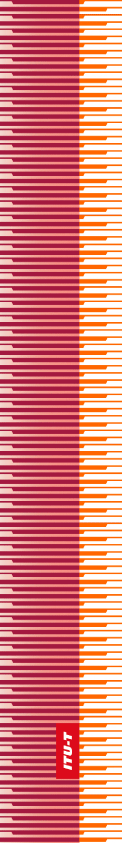 国   际   电   信   联   盟国   际   电   信   联   盟国   际   电   信   联   盟ITU-T国际电信联盟电信标准化部门国际电信联盟电信标准化部门世界电信标准化全会日内瓦，2022年3月1-9日世界电信标准化全会日内瓦，2022年3月1-9日世界电信标准化全会日内瓦，2022年3月1-9日世界电信标准化全会日内瓦，2022年3月1-9日第 99 号决议 – 关于国际电联电信标准化部门
研究组组织改革的考虑第 99 号决议 – 关于国际电联电信标准化部门
研究组组织改革的考虑第 99 号决议 – 关于国际电联电信标准化部门
研究组组织改革的考虑第 99 号决议 – 关于国际电联电信标准化部门
研究组组织改革的考虑